           The Cotswolds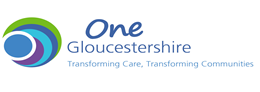 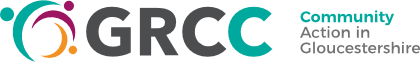 Gloucestershire Community Wellbeing ServiceProfessionals Referral FormPart A – Details of person being referred (to be completed by referrer)Part B- Referral Information (to be completed by referrer)Support required in relation to (please select all that apply):Does the person have any of the following? (please select all that apply):Is the person already known to any of the services below? (please select all that apply):Part C- Risk Assessment (to be completed by referrer)*It is essential that this section is completed in case a home visit is requiredPart D- Consent To be completed by referrerI recommend for the person above to be referred to the Gloucestershire Community Wellbeing Service in order to receive support and onward signposting/referral to appropriate local agency/ies. I confirm that I have assessed this person and to my knowledge there is no medical reason as to why they should not participate. I confirm that I have discussed this referral, and the reasoning for it, with the person being referred.To be completed by person being referredI consent to referral to the Community Wellbeing Service. I understand that any personal information shared about me will be treated as confidential in line with Data Protection Act and that it may be used in anonymous form for statistical or research purposes. I understand that I have the right to (i) withdraw my consent and (ii) access my information. I give permission for my GP (and referrer where different) to be kept informed of my progress.Please tick box to indicate consent to refer *Consent is required for the Community Wellbeing Service to accept referralName:Date of Birth:NHS Number:Gender: Male         Female      Transgender Not Known     Decline to disclose      Other Contact number:Contact Email:(optional)Address (incl. postcode):Address (incl. postcode):GP Practice:GP Practice:Caring ResponsibilitiesDebt/FinanceEmploymentLonelinessSocial IsolationWelfare CheckGeneral Health & FitnessHousing/EnvironmentMental Health & WellbeingLong Term Health ConditionsOther (please specify)  “What Matters To Me” What support does the person you are referring hope to get from the Community Wellbeing Service?  “What Matters To Me” What support does the person you are referring hope to get from the Community Wellbeing Service?  “What Matters To Me” What support does the person you are referring hope to get from the Community Wellbeing Service?  “What Matters To Me” What support does the person you are referring hope to get from the Community Wellbeing Service?  “What Matters To Me” What support does the person you are referring hope to get from the Community Wellbeing Service?  “What Matters To Me” What support does the person you are referring hope to get from the Community Wellbeing Service?Please give any other relevant referral information that will help the Community Wellbeing Service     provide supportPlease give any other relevant referral information that will help the Community Wellbeing Service     provide supportPlease give any other relevant referral information that will help the Community Wellbeing Service     provide supportPlease give any other relevant referral information that will help the Community Wellbeing Service     provide supportPlease give any other relevant referral information that will help the Community Wellbeing Service     provide supportPlease give any other relevant referral information that will help the Community Wellbeing Service     provide supportHearing difficultiesCommunication difficultiesSight lossRequires an interpreterOther (Please specify)NHS Mental HealthSocial CareOther (Please specify)Does the person pose any risk to themselves? (i.e. substance misuse etc.) If so please specify below:Does the person or anyone in their household pose any risk to others? (i.e. history of aggression/violence) If so please specify below:Is the person at risk from others or vulnerable in any way? If so please specify below:Are there any risks associated with where the person lives? (e.g. dogs at the property) If so please specify below:Referrer Name:Date of Referral:Contact Email:Contact Number:Role/Organisation:Role/Organisation:Signature of person being referred:Date: OR Please confirm verbal consent given by marking with an ‘X’:YESNOInstructions for referrer:Please send your Community Wellbeing Service Referral Form using nhs.net to the following e-mail address:  cws.grcc@nhs.netPhone number for enquiries: 07738 106384